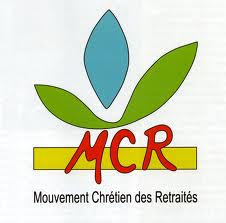   RÉCOLLECTION DE CARÊME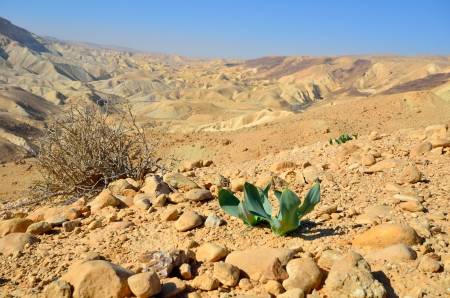   21 MARS 2019  Prieuré de Béthanie  BlaruMouvement Chrétien des Retraités	Meulan/Les Mureaux/Route 113/GargenvilleAux membres du M.C.R. et Amis,Pour mieux vivre le temps de Carême, vous êtes invités à participer à la récollection qui aura lieu :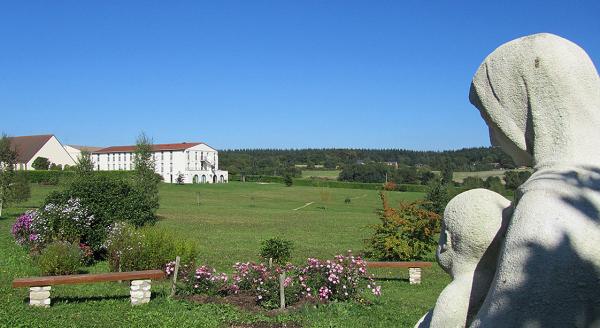        JEUDI 21 MARS 2019       AU PRIEURÉ DE BÉTHANIE       À BLARUElle aura pour thème :  LE DÉSERTlieu de la rencontre avec DieuLe Père Baudoin de Beauvais, vicaire à Meulan, développera ce thème et nous aidera à méditer durant cette journée.Retrouvons-nous à cette occasion pour continuer ensemble notre route vers Pâques.Pour la bonne organisation de cette récollection, nous vous remercions de bien vouloir retourner à votre responsable de groupe le plus rapidement possible et au plus tard le 10 mars 2019, votre bulletin d’inscription accompagné d’un chèque de 35 € (Trente-cinq euros) à l’ordre du M.C.R. MEULAN. Ce montant comprend le transport, la location de la salle et le repas, le goûter est offert par le MC.R.Bien amicalement,Les responsables de groupesDéroulement de la journéeDépart du car :  8 h 10		GARGENVILLE Agence Kimeneau  8 h 30		MEULAN, quai de l’Arquebuse  8 h 45		LES MUREAUX, gare   9 h 00		AUBERGENVILLE10 h 00		Début de la Récollection11 h 30		Célébration Eucharistique avec la Communauté Religieuse12 h 30		Repas suivi d’un temps libre13 h 45		Reprise16 h 00		GoûterRetour prévu vers 17 h.Pour tout renseignement complémentaire, s’adresser à :                      Michèle COMBES (Meulan) : 06 86 81 81 74Marie-Madeleine LEPELLETIER (Epône) : 01 30 95 91 05 ou 06 16 57 85 86Madeleine COMBES (Gargenville) :  06 33 26 77 17------------------------------------------------------------------------------------------------------M.C.R. Récollection Carême 2019Bulletin d’inscription à retourner avant le 10 mars à votre responsable de groupeNOM : 					Prénom :AdresseMail :Tél. : Je règle 35 € à l’ordre du M.C.R. MEULAN (il ne faut pas qu’un problème financier vous empêche de participer à cette récollection. N’hésitez pas à nous en parler).Règlement par chèque bancaire			  Espèces	